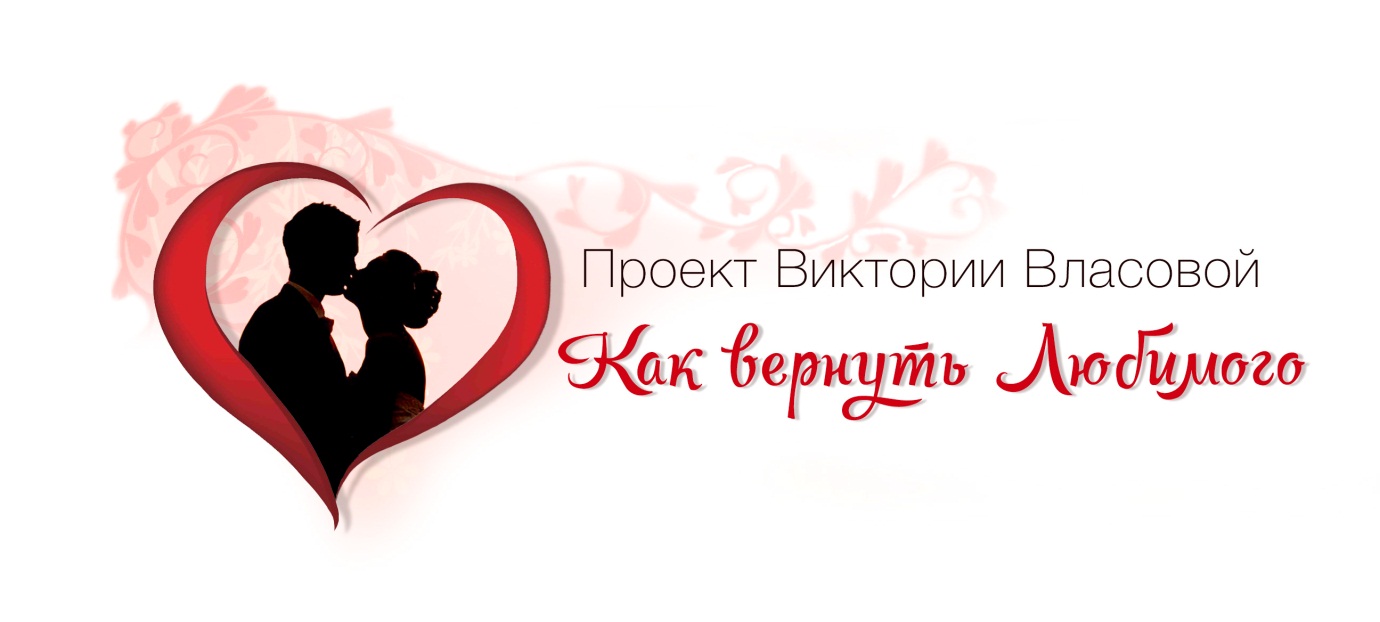 Введение:Когда вы создаете отношения с мужчиной. Просто необходимо определиться с правилами и целями . Часто бывает так, что для женщины что-то очевидно, а для мужчины нет. Все нюансы важно обсудить, внести ясность и прийти к согласию.  Обязательно придерживаться их. Чтобы не возникали конфликты, недопонимания и  ссоры. Если один из партнеров будет нарушать эти правила (договоренности), то это приведет к разрыву отношений и не важно сколько вы вместе 1 месяц, 10, 30 лет.Если в самом начале отношений вы не обговорили правила (согласия, договоренности), происходит недопонимание «что можно», а что не допустимо.Сейчас Вы можете все изменить, наладить ваши отношения вместе составив правила отношений и прийти к согласию.  Сначала вы можете ее заполнить, а затем аккуратно спрашивать мужчину, что он думает относительно каждого пункта.Когда вы заполните таблицу, придерживайтесь ее каждый день и тогда вы всегда будите, уверенны друг в друге.С таких простых, но важных шагов зарождается доверие, честность и крепкие семейные отношения.Инструкция:1– Заполните таблицу «Правила отношений» Обязательно следуйте (придерживайтесь) правил и принимайте решения, которые приведут вас к вашим целям, желаниям. Просто мечтать не достаточно, нужно еще делать маленькие шаги по направлению к вашей цели. Я уверенна, что у вас все получиться! Действуйте!Правила отношенийЭто лишь наглядный пример как заполнять. Ваши «пунктики» могут и должны отличаться, поскольку каждый живет по своим правилам. Просто доверьтесь себе.Ваша задача уделить себе достаточно времени и описать детально все аспекты, особенно те из-за которых  у вас возникали разногласия и конфликты. При заполнении таблицы важно обсуждать и договариваться, на оставлять не решенных вопросов. Поскольку из-за них вы будите разрушать ваши отношения спорами.Вы, как мудрая женщина, должны учиться находить «золотую средину» и узнавать, почему вашему мужчине так важно разрешить или запретить что-то. Не бойтесь все выяснять и обсуждать. Главное мягко, без скандалов и упреков. Спорами никто и ничего не решал. Если вдруг возникает разногласие, то остановитесь, выйдите на улицу и подышите свежим воздухом, затем поговорите с партнером на темы по поводу, которых вы согласны и продолжите заполнятьВы можете добавлять пункты в эту таблицу, когда захотите. Помните народную пословицу «под лежачий камень вода не течет» Создавайте свои отношения. За вас этого сделать никто не сможет. Только вы и ваш партнер. Но поскольку ваш мужчина не в курсе всего ( не проходил мастер-класс) вы должны аккуратно донести до него идею. У вас все получиться! Опишите правила, которые для вас важныПозволеноНе позволеноКакой компромисс?(золотая средина)1. Общаться с бывшимиНЕЛЬЗЯ!2. Встречаться с друзьямиТолько вместе!3. Ходить по праздникам к родителям Можно!4. Оставлять посуду не мытойЕсли очень спешишь5. Личное пространство (время)Можно, 1-2 часа в день6. Поддерживать друг друга всегдаКонечно!7. Разбрасывать одежду по комнате8. Убирать квартиру9. Лгать10. Не договаривать11. Не вытирать пролитый кофе12. Ходить на дискотеки13. Оставлять постель не заправленной14. Не смывать зубную пасту с раковины15. Покупать дорогие вещи16. Дарить подарки17. Путешествовать вместе      (как часто)18. Проветривать дом (квартиру)19. Поливать цветы20. Выгуливать собак21.22.23.24.25.26.27.28.29.30.